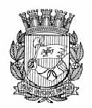 Publicado no D.O.C. São Paulo,145, Ano 66  Terça-feira27 de Julho de 2021GABINETE DO PREFEITORICARDO NUNESLEISLEI Nº 17.578, DE 26 DE JULHO DE 2021(PROJETO DE LEI Nº 39/18, DOS VEREADORESCAMILO CRISTÓFARO – PSB E SONINHA FRANCINE – CIDADANIA)Dispõe sobre a obrigatoriedade de instalação de canteiros em casos de readequação geométrica, rotatórias, estreitamento de vias e casos similares, mantendo--se ou estabelecendo a permeabilidade do solo, ou seja, com a remoção do capeamento asfáltico original, expondo o solo antes da instalação, e dá outras providências.RICARDO NUNES, Prefeito do Município de São Paulo, no uso das atribuições que lhe são conferidas por lei, faz saber que a Câmara Municipal, em sessão de 23 de junho de 2021, decretou e eu promulgo a seguinte lei:Art. 1º A instalação de rotatórias, readequação geométrica ou estreitamento de vias deverão, quando tecnicamente recomendável, ser realizados mantendo-se ou restabelecendo a permeabilidade do solo, mediante a remoção da camada asfáltica original.Parágrafo único. Deverá ser efetuada a implantação do projeto de paisagismo após a remoção da camada asfáltica original.Art. 2º No local onde forem instaladas as rotatórias ou realizados a readequação geométrica ou o estreitamento de vias deverão, quando tecnicamente recomendável, ser construídos canteiros sem qualquer tipo de impermeabilização em sua base, de forma a permitir a infiltração de águas pluviais.Art. 3º Os canteiros, sempre que possível, deverão ser construídos no nível da calçada ou do pavimento asfáltico, podendo excepcionalmente, quando as condições o exigirem, ter altura máxima de 60 (sessenta) centímetros ou a mesma do outro canteiro contíguo preexistente.Art. 4º A implantação de canteiros e áreas verdes nos casos descritos na presente Lei não poderá obstruir a circulação de pedestres ou seu acesso a edificações, quando tecnicamente recomendável.Art. 5º A presente Lei não se aplica nos casos de implantação de sinalização horizontal de trânsito para demarcação de rotatória.Art. 6º As despesas decorrentes da execução desta Lei correrão por conta das dotações orçamentárias próprias, suplementadas se necessário.Art. 7º Esta Lei entrará em vigor na data de sua publicação, revogadas as disposições contrárias.PREFEITURA DO MUNICÍPIO DE SÃO PAULO, aos 26 de julho de 2021, 468º da fundação de São Paulo.RICARDO NUNES, PREFEITOMARCELO DEL BOSCO AMARAL, Secretário Municipal da Casa Civil - SubstitutoEUNICE APARECIDA DE JESUS PRUDENTE, Secretária Municipal de JustiçaPublicada na Casa Civil, em 26 de julho de 2021.LEI Nº 17.579, DE 26 DE JULHO DE 2021(PROJETO DE LEI Nº 136/21, DOS VEREADORES SILVIA DA BANCADA FEMINISTA – PSOL, ALESSANDRO GUEDES – PT, ANTONIO DONATO – PT, CELSO GIANNAZI – PSOL, EDUARDO MATARAZZO SUPLICY – PT, ELI CORRÊA – DEMOCRATAS, ELISEU GABRIEL – PSB, ERIKA HILTON – PSOL, JAIR TATTO – PT, JULIANA CARDOSO – PT, LUANA ALVES – PSOL, MARCELO MESSIAS – MDB, PAULO FRANGE – PTB, PROFESSOR TONINHO VESPOLI – PSOL, RENATA FALZONI – PV E SENIVAL MOURA – PT)Dispõe sobre o encaminhamento das solicitações de acolhimento emergencial e de auxílio-aluguel para mulheres em situação de violência.RICARDO NUNES, Prefeito do Município de São Paulo, no uso das atribuições que lhe são conferidas por lei, faz saber que a Câmara Municipal, em sessão de 23 de junho de 2021, decretou e eu promulgo a seguinte lei:Art. 1º A Secretaria Municipal de Assistência e Desenvolvimento Social criará Central de Vagas para solicitação imediata, realizada pelas unidades estatais (CREAS, Centro POP e, na ausência destes equipamentos, CRAS), que recorrerão aos serviços de atendimento sócio assistencial e de saúde que desejarem, objetivando o encaminhamento das mulheres em situação de violência doméstica e familiar, para acolhimento emergencial.Art. 2º O auxílio-aluguel às mulheres em situação de violência durante a pandemia, previsto no art. 1º da Lei nº 17.320, de 2020, será concedido às mulheres que cumpram os seguintes critérios:I - possuam pedido encaminhado, por meio de parecer técnico, pelas equipes dos serviços municipais de atendimento sócio assistencial ou, alternativamente, medida protetiva de urgência;II - atendam aos limites de renda estabelecidos por portaria da Secretaria Municipal de Direitos Humanos e Cidadania, para configuração da situação de extrema vulnerabilidade.Parágrafo único. As mulheres em situação de violência que possuam filhos com idade entre 0 (zero) e 5 (cinco) anos terão prioridade no recebimento do auxílio-aluguel de que trata esta Lei.Art. 3º Esta Lei entra em vigor na data de sua publicação,revogadas as disposições em contrário.PREFEITURA DO MUNICÍPIO DE SÃO PAULO, aos 26 de julho de 2021, 468º da fundação de São Paulo.RICARDO NUNES, PREFEITOMARCELO DEL BOSCO AMARAL, Secretário Municipal da Casa Civil - SubstitutoEUNICE APARECIDA DE JESUS PRUDENTE, Secretário Municipal de JustiçaPublicada na Casa Civil, em 26 de julho de 2021.LEI Nº 17.580, DE 26 DE JULHO DE 2021(PROJETO DE LEI Nº 238/20, DOS VEREADORES PROFESSOR TONINHO VESPOLI – PSOL, ARSELINO TATTO – PT, EDUARDO TUMA – PSDB, ELY TERUEL – PODEMOS, FELIPE BECARI – PSD,RICARDO TEIXEIRA – DEMOCRATAS E XEXÉU TRIPOLI – PSDB)Institui o Programa Banco de Ração, e dá outras providências.RICARDO NUNES, Prefeito do Município de São Paulo, no uso das atribuições que lhe são conferidas por lei, faz saber que a Câmara Municipal, em sessão de 23 de junho de 2021, decretou e eu promulgo a seguinte lei:Art. 1º Fica instituído o Programa Banco de Ração do Município de São Paulo, com o objetivo de captar doações de rações e promover sua distribuição.§ 1º A distribuição será realizada diretamente pela administração municipal ou por meio de parcerias firmadas com organizações da sociedade civil.§ 2º A ração será doada, preferencialmente, aos protetores de animais independentes ou às pessoas e/ou famílias em estado de vulnerabilidade alimentar e nutricional que possuem animais, assistidas ou não por entidades assistenciais, de modo a contribuir diretamente para a saúde animal.Art. 2º São finalidades do Programa Banco de Ração do Município de São Paulo:I - receber e armazenar os produtos e gêneros alimentícios para animais de companhia, perecíveis ou não, desde que em condições de consumo e com prazos de validade adequados, provenientes de:a) doações de estabelecimentos comerciais e industriais ligados à produção e comercialização, no atacado ou no varejo, de produtos e gêneros alimentícios destinados aos animais;b) doações das apreensões por órgãos da administração municipal, estadual ou federal, resguardada a aplicação das normas legais;c) doações de órgãos públicos ou de pessoas físicas ou jurídicas de direito privado;d) doações obtidas por projetos de patrocínio;II - efetuar a distribuição dos produtos arrecadados para:a) protetores independentes cadastrados junto ao Programa de Apoio ao Protetor Independente – PAPI;b) organizações da sociedade civil cadastradas junto àSecretaria do Verde e Meio Ambiente;c) pessoas portadoras de transtorno de acumulação de animais, de acordo com a avaliação técnica da equipe da rede de proteção animal quanto à necessidade de recebimento de ração;d) pessoas e/ou famílias em estado de vulnerabilidade alimentar e nutricional que possuem animais, assistidas ou não por entidades assistenciais.Parágrafo único. Excetuados os custos indiretos decorrentes da estrutura funcional, incluídos o transporte e demais atividades decorrentes das finalidades descritas neste artigo, a arrecadação e distribuição dos produtos e gêneros alimentícios far-se-á sem ônus para a municipalidade.Art. 3º Caberá ao Município de São Paulo, através de seus órgãos ou entidades competentes, organizar e estruturar o Programa Banco de Ração, fornecendo o apoio administrativo, técnico e operacional, determinando os critérios de recebimento, de distribuição, da fiscalização a ser exercida, bem como o cadastramento e o acompanhamento das entidades e/ou famílias beneficiárias.Art. 4º Das equipes de recebimento e distribuição, bem como das de plantão destinadas às finalidades desta Lei, participará sempre que possível, pelo menos um profissional legalmente habilitado a aferir e atestar que os produtos e gêneros alimentícios se encontram em condições apropriadas para o consumo.Art. 5º Os alimentos doados e coletados pelo Programa Banco de Ração não serão destinados à comercialização. Art. 6º O Poder Executivo deverá adotar as medidas cabíveis para a devida regulamentação desta Lei.Art. 7º As despesas com a execução da presente Lei correrão por conta de verba orçamentária própria, suplementada se necessário.Art. 8º Esta Lei entra em vigor na data de sua publicação.PREFEITURA DO MUNICÍPIO DE SÃO PAULO, aos 26 de julho de 2021, 468º da fundação de São Paulo.RICARDO NUNES, PREFEITOMARCELO DEL BOSCO AMARAL , Secretário Municipal daCasa Civil - SubstitutoEUNICE APARECIDA DE JESUS PRUDENTE, Secretário Municipal de JustiçaPublicada na Casa Civil, em 26 de julho de 2021.LEI Nº 17.581, DE 26 DE JULHO DE 2021(PROJETO DE LEI Nº 246/21, DOS VEREADORES DR. SIDNEY CRUZ – SOLIDARIEDADE, ANDRÉ SANTOS – REPUBLICANOS, DELEGADO PALUMBO – MDB, FABIO RIVA – PSDB, FARIA DESÁ – PP, FERNANDO HOLIDAY – NOVO, GILBERTO NASCIMENTO – PSC, ISAC FELIX – PL E MARCELO MESSIAS – MDB)Institui o Programa Municipal de Qualificação Profissional – QualiSampa no âmbito do Município de São Paulo, e dá outras providências.RICARDO NUNES, Prefeito do Município de São Paulo, no uso das atribuições que lhe são conferidas por lei, faz saber que a Câmara Municipal, em sessão de 23 de junho de 2021, decretou e eu promulgo a seguinte lei:Art. 1º Fica instituído o Programa Municipal de QualificaçãoProfissional – QualiSampa no âmbito do Município de São Paulo.§ 1º O Programa QualiSampa tem por objetivo a promoção da qualificação social e profissional, com prevalência na abrangência de comunidades periféricas, como direito e condição indispensável para a garantia do trabalho digno para homens, mulheres e jovens, permitindo a inserção no mercado de trabalho, com real impacto para a vida dos participantes, conforme os princípios insculpidos no art. 7º da Constituição Federal de 1988.§ 2º Define-se como qualificação social e profissional toda e qualquer ação que colabore para a inserção ou redirecionamento do participante do Programa ao mundo do trabalho e que contribua para:I - formação intelectual, técnica e cultural do trabalhador;II - melhoramentos na escolaridade, por meio da articulação com as políticas públicas;III - inclusão social do participante, oferecendo acesso à tecnologia e informação;IV - capacitação de jovens e adultos para o mercado de trabalho, seja no âmbito do primeiro emprego, bem como para a reinserção no mercado de trabalho de uma forma mais digna e eficaz, com vistas à redução dos índices de desemprego nas regiões periféricas;V - ingresso no mercado de trabalho e participação em processos de geração de oportunidades de trabalho e de renda, de forma igualitária;VI - ingresso, permanência ou recolocação no mercado de trabalho, reduzindo o desemprego;VII - ascensão de empreendimento individual ou coletivo;VIII - formação dos participantes, conforme a demanda de micro e macroempresários de cada região do município, com vistas à geração de impacto positivo para o desenvolvimento econômico local e regional.Art. 2º O Poder Executivo poderá firmar parcerias e convênios com instituições sem fins lucrativos, conforme estabelecido na legislação de regência, em especial a Lei Federal nº 13.019, de 31 de julho de 2014, e o Decreto nº 57.575, de 29 de dezembro de 2016, para assegurar a implementação e manutenção do Programa.Parágrafo único. As inscrições para seleção do ProgramaMunicipal de Qualificação Profissional – QualiSampa poderão ser efetuadas conforme edital a ser divulgado pelo órgão competente, do qual constarão a relação de documentos necessários para comprovação dos requisitos fixados na presente Lei e o calendário a ser observado.Art. 3º Os requisitos para participar do Programa Municipal de Qualificação Profissional – QualiSampa são:I - ser residente e domiciliado no Município de São Paulo;II - ter entre 16 (dezesseis) e 60 (sessenta) anos de idade e ter, no mínimo, o ensino fundamental;III - não estar recebendo seguro-desemprego ou qualquer outro benefício previdenciário ou social oriundos de quaisquer dos entes federal, estadual ou municipal;IV - possuir renda familiar mensal per capita igual ou inferior a 2/3 (dois terços) do salário mínimo nacional vigente.Parágrafo único. Serão garantidas, no mínimo, 10% (dez por cento) das vagas para as pessoas com deficiência que não possuam impedimento ao exercício de atividade laboral e para pessoas que tenham sob sua guarda, tutela ou curatela portadores de necessidades especiais.Art. 4º As ações de qualificação social e profissional oferecidas no âmbito do Programa Municipal de QualificaçãoProfissional – QualiSampa obedecerão ao edital a ser publicado pelo órgão competente.§ 1º Os cursos de qualificação a serem oferecidos no âmbito do Programa não poderão ter carga horária total inferior a 60 (sessenta) horas, e terão seus objetos definidos de acordo com a programação da Secretaria Municipal competente.§ 2º Os cursos terão conteúdos de qualificação social e profissional, com aulas teóricas e práticas, na forma de ensino presencial ou à distância, de acordo com as necessidades sociais e a conveniência da administração.§ 3º Os cursos a serem oferecidos poderão ser nas áreas de comércio, atendimento ao público, artesanato, beleza, construção civil, indústria, hotelaria, gastronomia, gestão de comércio e serviços, informática, telemarketing, modelagem e confecção, logística, segurança, saúde, dentre outros que a administração julgar necessários.Art. 5º As despesas com a execução desta Lei correrão por conta de dotações orçamentárias próprias, suplementadas se necessário.Art. 6º Esta Lei entrará em vigor na data de sua publicação.PREFEITURA DO MUNICÍPIO DE SÃO PAULO, aos 26 de julho de 2021, 468º da fundação de São Paulo.RICARDO NUNES, PREFEITOMARCELO DEL BOSCO AMARAL, Secretário Municipal da Casa Civil - SubstitutoEUNICE APARECIDA DE JESUS PRUDENTE, Secretária Municipal de JustiçaPublicada na Casa Civil, em 26 de julho de 2021.LEI Nº 17.582, DE 26 DE JULHO DE 2021(PROJETO DE LEI Nº 389/21, DO EXECUTIVO)Institui o Programa de Cremação Social, visando à gratuidade dos serviços de cremação à população de baixa renda, e dá outras providências.RICARDO NUNES, Prefeito do Município de São Paulo, no uso das atribuições que lhe são conferidas por lei, faz saber que a Câmara Municipal, em sessão de 16 de julho de 2021, decretou e eu promulgo a seguinte lei:Art. 1º Fica instituído o Programa de Cremação Social, com a finalidade de conceder gratuidade dos serviços de cremação de corpos humanos aos munícipes que não tenham condições de arcar com as respectivas despesas.Parágrafo único. Estende-se o Programa de Cremação Social à pessoa que tiver doado, por si ou por seus familiares ou responsáveis, seus órgãos corporais para fins de transplante médico.Art. 2º A concessão da gratuidade dos serviços a que se refere o art. 1º obedecerá aos critérios previstos em decreto e demais normas pertinentes.Art. 3º Os restos mortais de pessoas não identificadas, ou que identificadas não tiverem seus corpos reclamados por familiares, não deverão ser levados à cremação, mas sepultados, o que possibilitará exumação para eventual posterior confirmação de identidade.Art. 4º As despesas decorrentes com esta Lei correrão por conta das dotações orçamentárias próprias, suplementadas se necessário.Art. 5º O Poder Executivo regulamentará esta Lei no prazo de 30 (trinta) dias a contar da sua publicação.Art. 6º Esta Lei entrará em vigor na data de sua publicação, revogadas as disposições em contrário.PREFEITURA DO MUNICÍPIO DE SÃO PAULO, aos 26 de julho de 2021, 468º da fundação de São Paulo.RICARDO NUNES, PREFEITOMARCELO DEL BOSCO AMARAL, Secretário Municipal da Casa Civil - SubstitutoEUNICE APARECIDA DE JESUS PRUDENTESecretária Municipal de JustiçaPublicada na Casa Civil, em 26 de julho de 2021.LEI Nº 17.583, DE 26 DE JULHO DE 2021(PROJETO DE LEI Nº 441/21, DOS VEREADORES CARLOS BEZERRA JR. – PSDB, ADILSON AMADEU – DEMOCRATAS, AURÉLIO NOMURA – PSDB, DR. SIDNEY CRUZ – SOLIDARIEDADE, ERIKA HILTON – PSOL, FABIO RIVA – PSDB, GILSON BARRETO – PSDB, ISAC FELIX – PL, MARCELOMESSIAS – MDB, PROFESSOR TONINHO VESPOLI– PSOL, RODRIGO GOULART – PSD E SANDRA TADEU – DEMOCRATAS)Estabelece alteração no protocolo de vacinação na cidade de São Paulo para aqueles que se recusarem a tomar a vacina contra a Covid-19 devido unicamente à marca do imunizante e dá outras providências.RICARDO NUNES, Prefeito do Município de São Paulo, no uso das atribuições que lhe são conferidas por lei, faz saber que a Câmara Municipal, em sessão de 16 de julho de 2021, decretou e eu promulgo a seguinte lei:Art. 1º Fica estabelecido o protocolo de vacinação diferenciado àqueles que se recusarem a tomar a primeira dose da vacina contra a Covid-19 unicamente em razão da marca do imunizante.§ 1º Excetuam-se do disposto no caput deste artigo gestantes e puérperas sem e com comorbidades, e pessoas com comorbidades com comprovada recomendação médica, cujo laudo médico será retido no momento da aplicação.§ 2º A renúncia ao imunizante motivará a suspensão do direito à vacinação no período regular previsto dentro do cronograma do Plano Municipal de Imunização (PMI) na rede municipal de saúde.§ 3º O disposto no caput deste artigo inclui também todos os usuários cadastrados em lista de espera para recebimento de doses remanescentes, que recusarem as doses ofertadas em razão da marca do imunizante.§ 4º Aquele que for retirado do cronograma de vacinação por recusa do imunizante será incluído novamente na programação após o término da vacinação dos demais grupos previamente estabelecidos.Art. 2º Fica autorizada a Secretaria Municipal de Saúde a criar um Termo de Recusa, que deverá ser assinado por aqueles que recusarem o imunizante oferecido nos postos de vacinação.Parágrafo único. O presente termo deverá ser anexado ao cadastro único do paciente na rede municipal de saúde, a fim de que fique impossibilitado de se vacinar em outro equipamento até a finalização do cronograma previsto.Art. 3º As despesas decorrentes da execução da presente Lei correrão por conta das dotações orçamentárias próprias, suplementadas se necessário.Art. 4º Esta Lei entra em vigor na data de sua publicação.PREFEITURA DO MUNICÍPIO DE SÃO PAULO, aos 26 de julho de 2021, 468º da fundação de São Paulo.RICARDO NUNES, PREFEITOMARCELO DEL BOSCO AMARAL, Secretário Municipal daCasa Civil - SubstitutoEUNICE APARECIDA DE JESUS PRUDENTE, Secretária Municipal de JustiçaPublicada na Casa Civil, em 26 de julho de 2021.LEI Nº 17.584, DE 26 DE JULHO DE 2021(PROJETO DE LEI Nº 445/21, DO EXECUTIVO)Altera a Lei nº 17.254, de 26 de dezembro  de 2019, que autoriza o Poder Executivo a contratar operações de crédito interno ou externo para financiar a execução de projetos de investimento no Município de SãoPaulo, e dá outras providências.RICARDO NUNES, Prefeito do Município de São Paulo, no uso das atribuições que lhe são conferidas por lei, faz saber que a Câmara Municipal, em sessão de 16 de julho de 2021, decretou e eu promulgo a seguinte lei:Art. 1º O art. 1º da Lei nº 17.254, de 26 de dezembro de 2019, passa a vigorar com a seguinte redação:“Art. 1º Fica o Poder Executivo autorizado a contratar, até 31 de dezembro de 2024, operações de crédito com instituições financeiras, organismos e entidades de crédito nacionais e internacionais, públicas e privadas, observada a legislação vigente, em especial as disposições da Lei Complementar nº 101, de 4 de maio de 2000,bem como das Resoluções do Senado Federal nº 40 e nº 43, de 2001, na seguinte conformidade:.........................................................................II - no valor de até R$ 5.500.000.000,00 (cinco bilhões e quinhentos milhões de reais) para operações de crédito interno e de até US$ 500.000.000,00 (quinhentos milhões de dólares americanos) para operações de crédito externo, cumulativamente, destinado ao financiamento de investimentos nas seguintes áreas de atuação:.........................................................................e) .....................................................................;f) implantação de equipamentos esportivos e culturais;g) investimentos na implantação e modernização da coleta e tratamento de resíduos sólidos;h) conclusão de obras iniciadas até o dia trinta e um de dezembro do ano de 2020....................................................................” (NR)Art. 2º Fica o Poder Executivo autorizado a cobrar preço público das empresas que explorem, no território do Município de São Paulo, atividades econômicas intensivas no uso do viário urbano, incluindo, mas a eles não se limitando, os serviços de transporte por aplicativos eletrônicos e sua intermediação, e os serviços de encomenda e entrega de mercadorias e sua intermediação por aplicativos eletrônicos.§ 1º O preço público previsto no caput poderá ser cobrado com base nas seguintes métricas:I - por quilômetro percorrido;II - por viagem realizada no território do Município de SãoPaulo;III - por combinação dos critérios previstos nos incisos I e II; ou,IV - outra métrica definida que permita ligar a atividade econômica desenvolvida com unidade de exploração do viário.§ 2º Entende-se por viagem realizada no território do Município de São Paulo aquela que se inicie, termine ou se desenvolva parcialmente nos limites geográficos deste território.§ 3º A definição do preço público poderá considerar o impacto urbano e financeiro diferenciado do uso do viário por cada atividade privada e empresa, dentre outros:I - no meio ambiente;II - na fluidez do tráfego;III - no gasto público relacionado à infraestrutura urbana.Art. 3º Esta Lei entrará em vigor na data de sua publicação.PREFEITURA DO MUNICÍPIO DE SÃO PAULO, aos 26 de julho de 2021, 468º da fundação de São Paulo.RICARDO NUNES, PREFEITOMARCELO DEL BOSCO AMARAL, Secretário Municipal daCasa Civil - SubstitutoEUNICE APARECIDA DE JESUS PRUDENTE, Secretária Municipal de JustiçaPublicada na Casa Civil, em 26 de julho de 2021LEI Nº 17.585, DE 26 DE JULHO DE 2021(PROJETO DE LEI Nº 546/20, DOS VEREADORES SANDRA TADEU – DEMOCRATAS, EDIR SALES – PSD, ELY TERUEL – PODEMOS, FELIPE BECARI – PSD, RICARDO TEIXEIRA – DEMOCRATAS E SONAIRA FERNANDES – REPUBLICANOS)Institui a campanha Check-up Geral dasMulheres, para alerta e prevenção de doenças.RICARDO NUNES, Prefeito do Município de São Paulo, no uso das atribuições que lhe são conferidas por lei, faz saber que a Câmara Municipal, em sessão de 23 de junho de 2021, decretou e eu promulgo a seguinte lei:Art. 1º Esta Lei institui a campanha Check-up Geral dasMulheres, para alerta e orientação às mulheres sobre o diagnóstico precoce e prevenção de doenças.Parágrafo único. Os exames serão realizados anualmente conforme recomendação das equipes de saúde na rede básica municipal, considerando o histórico de saúde pessoal e o perfil epidemiológico da população.Art. 2º O Poder Público deverá priorizar e implementar as seguintes atividades:I - palestras sobre a importância da atividade física;II - medição da pressão arterial;III - orientação nutricional;IV - indicação de exames preventivos.Art. 3º Os médicos das unidades básicas de saúde, hospitais e demais equipamentos públicos, ao atenderem a paciente, poderão solicitar os seguintes exames:I - exames de análises clínicas, desde que justificados nas diretrizes e protocolos de prevenção à saúde estabelecidos pela Secretaria Municipal da Saúde;II - exames de imagem;III - exame de colpocitologia oncótica (Papanicolau).Parágrafo único. O médico poderá solicitar outros exames além dos previstos no caput deste artigo.Art. 4º O Poder Público poderá celebrar parcerias com a iniciativa privada para a realização dos exames.Art. 5º As despesas decorrentes da execução desta Lei correrão por conta das dotações orçamentárias próprias, suplementadas, se necessário.Art. 6º Esta Lei entra em vigor na data de sua publicação.PREFEITURA DO MUNICÍPIO DE SÃO PAULO, aos 26 de julho de 2021, 468º da fundação de São Paulo.RICARDO NUNES, PREFEITOMARCELO DEL BOSCO AMARAL, Secretário Municipal daCasa Civil - SubstitutoEUNICE APARECIDA DE JESUS PRUDENTE, Secretária Municipal de JustiçaPublicada na Casa Civil, em 26 de julho de 2021.LEI Nº 17.586, DE 26 DE JULHO DE 2021(PROJETO DE LEI Nº 636/20, DOS VEREADORES EDUARDO TUMA –PSDB, DELEGADO PALUMBO – MDB, MARLON LUZ – PATRIOTA, RODRIGO GOULART – PSD E SANDRA TADEU –DEMOCRATAS)Autoriza a doação, ao Governo do Estado de São Paulo, de área municipal situada na Rua Aurora nº 322, Distrito de Santa Ifigênia, e altera a Lei nº 17.245, de 11 de dezembro de 2019.RICARDO NUNES, Prefeito do Município de São Paulo, no uso das atribuições que lhe são conferidas por lei, faz saber que a Câmara Municipal, em sessão de 1º de julho de 2021, decretou e eu promulgo a seguinte lei:Art. 1º Fica o Poder Executivo autorizado a doar ao Governo do Estado de São Paulo, por intermédio da Secretaria de Segurança Pública, nos termos do disposto nos arts. 112, II, “c” da Lei Orgânica do Município de São Paulo e 17, I, “b” da Lei Federal nº 8.666, de 1993, o bem imóvel situado na Rua Aurora nº 322, Distrito de Santa Ifigênia.Art. 2º O imóvel referido no art. 1º deve ser exclusivamente destinado para sede de unidades da Polícia Civil do Estado de São Paulo, especialmente da 1ª Delegacia Seccional de Polícia (Centro) da Capital e, eventualmente, de suas unidades subordinadas.Parágrafo único. Uma vez que, nos termos do Decreto nº 56.633, de 8 de setembro de 2011, o imóvel já se destina às atividades descritas no caput, a escritura pública de doação pode deixar de estipular prazo para o início do cumprimento do encargo.Art. 3º A área de que trata o art. 1º está configurada na planta A-4377/01 do arquivo do Departamento de Gestão do Patrimônio Imobiliário, da Secretaria Municipal de Planejamento, Orçamento e Gestão, juntada à fl. 322, do processo administrativo nº 1980-0.004.504-4, com 840,00m² (oitocentos e quarenta metros quadrados) e será descrita, quando da formalização, por meio da escritura pública de doação.Art. 4º Na escritura pública de doação, além das cláusulas usuais, deverá constar que o donatário fica proibido de:I - utilizar a área para finalidade diversa da prevista no art. 1º;II - ceder, no todo ou em parte, a área a terceiros, exceto nas hipóteses expressamente autorizadas na própria escritura;III - permitir que terceiros se apossem do imóvel.Art. 5º A Administração Pública Municipal terá o direito de, a qualquer tempo, fiscalizar o cumprimento dos encargos estabelecidos nesta Lei e na escritura pública de doação.Art. 6º Verificada a ocorrência de qualquer hipótese prevista no art. 4º, o imóvel será restituído ao Município de São Paulo, incorporando-se ao seu patrimônio todas as benfeitorias nele construídas, ainda que necessárias, independentemente de qualquer pagamento de indenização.Parágrafo único. Também ocorrerá a reversão do imóvel ao patrimônio do Município de São Paulo quando descumpridos outros encargos previstos na escritura pública, contanto que tal consequência seja expressamente prevista.Art. 7º Poderá ser estipulada, na escritura pública de doação, indenização adicional à reversão do imóvel ao patrimônio do Município de São Paulo como consequência do descumprimento de encargo.Art. 8º (VETADO)Art. 9º (VETADO)Art. 10. As despesas decorrentes da execução desta Lei correrão por conta das dotações orçamentárias próprias, suplementadas se necessário.Art. 11. Esta Lei entrará em vigor na data de sua publicação.PREFEITURA DO MUNICÍPIO DE SÃO PAULO, aos 26 de julho de 2021, 468º da fundação de São Paulo.RICARDO NUNES, PREFEITOMARCELO DEL BOSCO AMARAL, Secretário Municipal daCasa Civil - SubstitutoEUNICE APARECIDA DE JESUS PRUDENTE, Secretário Municipal de JustiçaPublicada na Casa Civil, em 26 de julho de 2021.LEI Nº 17.587, DE 26 DE JULHO DE 2021(PROJETO DE LEI Nº 197/18, DOS VEREADORES EDUARDO MATARAZZO SUPLICY – PT, ALESSANDRO GUEDES – PT, ALFREDINHO – PT, ANTONIO DONATO – PT, ARSELINO TATTO – PT, JAIR TATTO – PT, JULIANA CARDOSO – PT, REIS –PT, SENIVAL MOURA – PT, ELAINE DO QUILOMBO PERIFÉRICO – PSOL, ERIKA HILTON – PSOL, FABIO RIVA – PSDB, FARIA DE SÁ – PP, FELIPE BECARI – PSD, GEORGE HATO – MDB, GILSONBARRETO – PSDB, LUANA ALVES – PSOL, RICARDO TEIXEIRA – DEMOCRATAS E SANDRA TADEU – DEMOCRATAS)Cria a Lei Paul Singer – Marco RegulatórioMunicipal da Economia Solidária, bem como a Política, o Sistema e o ConselhoMunicipal de Economia Solidária.RICARDO NUNES, Prefeito do Município de São Paulo, no uso das atribuições que lhe são conferidas por lei, faz saber que a Câmara Municipal, em sessão de 23 de junho de 2021, decretou e eu promulgo a seguinte lei:CAPÍTULO IDISPOSIÇÕES GERAISArt. 1º Fica criada a Lei Paul Singer, que dispõe sobre o Marco Regulatório Municipal da Economia Solidária, estabelecendo princípios, diretrizes, objetivos e composição da política e criando a Política, o Sistema e o Conselho Municipal de Economia Solidária.Art. 2º Os Empreendimentos Econômicos Solidários asseguram o direito ao trabalho associado e cooperativado, integrado às estratégias gerais de desenvolvimento sustentável e aos investimentos sociais que visam à promoção de atividades econômicas autogestionárias e sua integração em redes de cooperação na produção, comercialização e consumo de bens e serviços.Art. 3º Consideram-se como Economia Solidária as atividades de organização da produção e da comercialização de bens e de serviços, da distribuição, do consumo e do crédito, tendo por base os seguintes princípios:I - autogestão, cooperação e solidariedade, com garantia de adesão livre e voluntária;II - administração democrática e participativa, busca da inserção comunitária e garantia da soberania assemblear;III - estabelecimento de condições de trabalho decentes e distribuição equitativa das riquezas produzidas coletivamente;IV - desenvolvimento local, regional e territorial integrado e sustentável, respeitando os ecossistemas e a conservação do meio ambiente;V - centralidade no ser humano, do trabalho, da cultura, com o estabelecimento de relações igualitárias entre diferentes;VI - desenvolvimento das atividades em cooperação entre empreendimentos, fomentando-se a criação e a atuação em rede;VII - prática de preços justos, de acordo com o Sistema Nacional de Comércio Justo e Solidário;VIII - garantia de direitos e promoção dos direitos humanos nas relações, notadamente com equidade de direitos de gênero, geração, raça, etnia, orientação sexual e identidade de gênero;IX - transparência na gestão dos recursos e na justa distribuição dos resultados;X - estímulo à participação efetiva dos associados no fortalecimento de seus empreendimentos.Art. 4º Em consonância com os princípios previstos no art.3º desta Lei, são considerados Empreendimentos EconômicosSolidários aqueles que possuem, concomitantemente, as seguintes características:I - ser uma organização coletiva e democrática, singular ou complexa, cujos participantes ou sócios são trabalhadores do meio urbano ou rural;II - exercer atividades de natureza econômica como razão primordial de sua existência, tendo seus associados direta ou preponderantemente envolvidos na consecução de seu objetivo social;III - distribuir os resultados financeiros da atividade econômica de acordo com a deliberação prevista no ato constitutivo, considerando as operações econômicas realizadas pelo coletivo;IV - realizar pelo menos uma reunião ou assembleia trimestral para deliberação de questões relativas à organização das atividades realizadas pelo empreendimento;V - não ter como objeto social a intermediação de mão de obra subordinada.§ 1º Para efeitos desta Lei, os Empreendimentos Econômicos Solidários podem assumir diferentes formas societárias, desde que contemplem as características do caput deste artigo e que se enquadrem nas disposições de empreendimento solidário definidas pelo CMES, e seguindo as diretrizes do Cadastro Nacional de Economia Solidária – CADSOL.§ 2º Na medida em que se consolidam, os Empreendimentos Econômicos Solidários podem destinar parte de seu resultado operacional líquido para auxiliar outros empreendimentos equivalentes que estejam em situação precária, com vistas ao seu desenvolvimento e à formação política, econômica e social de seus integrantes.CAPÍTULO IIDA POLÍTICA MUNICIPAL DE ECONOMIA SOLIDÁRIAArt. 5º A Política Municipal de Economia Solidária constitui--se em instrumento pelo qual o Poder Público, com a participação ativa da sociedade civil organizada, formulará e implementará planos, programas e ações com vistas ao fomento da economia solidária.Art. 6º São objetivos da Política Municipal de EconomiaSolidária:I - contribuir para a concretização dos preceitos constitucionais que garantam aos cidadãos o direito a uma vida digna, estimulando a organização e participação social;II - fortalecer e estimular o associativismo e o cooperativismo que se caracterize como empreendimento da economia solidária, atendendo ao § 2º do art. 174 da Constituição Federal, reconhecendo e fomentando as diferentes formas organizativas da economia solidária;III - contribuir para a geração de riqueza, melhoria da qualidade de vida e promoção da justiça social, propiciando condições concretas para a participação efetiva de todos;IV - promover e democratizar o acesso de iniciativas de economia solidária aos fundos públicos e instrumentos de fomento, aos meios de produção e às tecnologias sociais;V - apoiar a utilização de moedas sociais em iniciativas de finanças solidárias, incluindo-se programas sociais de distribuição de renda do município e premiações;VI - fomentar a articulação em redes entre os grupos de economia solidária, arranjos produtivos e cadeias produtivas, que integrem grupos de consumidores, produtores e prestadores de serviços para as práticas de finanças solidárias, consumo ético, produção sustentável e do comércio justo solidário;VII - promover cursos de difusão das práticas e princípios da economia solidária para todos os servidores municipais, fomentando ainda a integração, interação e intersetorialidade das políticas públicas que apresentem a economia solidária como alternativa de geração de renda.Art. 7º A Política Municipal de Economia Solidária organiza--se nos seguintes eixos de ações:I - dimensão pedagógica, contemplando educação, formação, assistência técnica e qualificação social e profissional no meio rural e urbano e a divulgação da economia solidária noMunicípio de São Paulo;II - acesso ao crédito, preferencialmente por meio das finanças solidárias, tais como fundos rotativos solidários, cooperativas de crédito solidárias e bancos comunitários de desenvolvimento;III - fomento à comercialização, ao comércio justo e solidário, compras e trocas solidárias e ao consumo responsável e aos circuitos de feiras de comercialização de produtos de Empreendimentos Econômicos Solidários (EESs) em espaços institucionais locais e equipamentos públicos de grande circulação.Art. 8º A Política Municipal de Economia Solidária beneficiará os Empreendimentos Econômicos Solidários autônomos ou integrados a políticas públicas diversas desenvolvidas pelo Poder Público que atuem com a população em situação de vulnerabilidade social.Art. 9º O Poder Público poderá implantar núcleos, centros públicos e incubadoras públicas de economia solidária em todas as regiões da cidade, voltados à assistência técnica, gerencial, de assessoria e acompanhamento aos empreendimentos econômicos solidários.Seção IAções pedagógicas, de pesquisa e de publicidade Art. 10. As ações de educação, formação, assistência técnica e qualificação previstas nesta Lei deverão incluir a elevação de escolaridade, a formação para a cidadania e para a prática da autogestão de Empreendimentos Econômicos Solidários, de acordo com os princípios da educação popular.§ 1º As ações a que se refere o caput deste artigo serão realizadas prioritariamente, de forma descentralizada, por instituições de ensino superior, de entidades da sociedade civil sem fins lucrativos e de instituições governamentais federais, estaduais e municipais.§ 2º (VETADO)Art. 11. Por meio de articulação com as instituições de ensino, iniciativa privada e organizações da sociedade civil, o Poder Público poderá oferecer cursos para trabalhadores dos Empreendimentos Econômicos Solidários, a fim de garantir a profissionalização e a qualificação técnica e tecnológica necessárias ao desempenho de sua atividade.Parágrafo único. Deverá ser garantido o apoio à pesquisa, ao desenvolvimento, à apropriação e à transferência de tecnologias voltadas ao empreendedorismo social, podendo ser celebradas parcerias e receber apoio de órgãos e entidades da Administração Pública Municipal, especialmente o Conselho Municipal de Ciência, Tecnologia e Inovação, criado pela Lei Municipal nº 15.247, de 26 de julho de 2010, quando couber.Art. 12. (VETADO)Seção IIDo acesso ao crédito e do fomento à comercialização Art. 13. A fim de promover o acesso a serviços de finanças e crédito, será fomentado o financiamento para capital de giro, custeio e aquisição de bens móveis e imóveis destinados à consecução das atividades econômicas fomentadas.Parágrafo único. Fica a Prefeitura Municipal de São Paulo autorizada a aportar recursos destinados a linhas de crédito para os Empreendimentos Econômicos Solidários, baseados nas diretrizes de finanças solidárias.Art. 14. As ações de fomento ao Comércio Justo e Solidário e ao consumo responsável, previstas na Política, devem apoiar a constituição de redes cooperativas e de cadeias solidárias de produção, de serviço, de comercialização, de logística e de consumo solidários, o assessoramento técnico contínuo e sistemático à comercialização e a promoção do consumo responsável.Parágrafo único. As ações acima devem atender aos princípios e critérios do Sistema Nacional de Comércio Justo eSolidário, definido pelo Decreto Federal nº 7.358, de 17 de novembro de 2010.Art. 15. Terão preferência de participação os Empreendimentos Econômicos Solidários em agendas, eventos turísticos, institucionais e culturais e feiras, entre outros, obrigando-se o Poder Público Municipal a convidá-los, quando o caso, em todos os eventos que promova ou apoie.CAPÍTULO IIIDO SISTEMA MUNICIPAL DE ECONOMIA SOLIDÁRIAArt. 16. Fica instituído o Sistema Municipal de EconomiaSolidária – SIMAES, com a finalidade de promover a consecução da Política Municipal de Economia Solidária e a garantia do direito ao trabalho associado.Parágrafo único. A Política e o Sistema Municipal de Economia Solidária compõem a estrutura da Secretaria Municipal deDesenvolvimento Econômico, Trabalho e Turismo.Art. 17. O SIMAES reger-se-á pelos mesmos princípios previstos na Política Municipal de Economia Solidária, nos termos do art. 3º desta Lei, tendo como diretrizes:I - promoção da intersetorialidade dos programas e ações governamentais e não governamentais, e da cooperação entre o setor público e as organizações da sociedade civil no desenvolvimento de atividades comuns de economia solidária;II - descentralização das ações e articulação, em regime de colaboração, entre as diferentes esferas de governo, articulando os sistemas de informações existentes no âmbito federal, estadual e municipal;III - articulação entre orçamento e gestão, a fim de promover ações específicas e efetivas para o desenvolvimento da economia solidária.Art. 18. O SIMAES tem por objetivos implementar a PolíticaMunicipal de Economia Solidária, estimular a integração entre os entes federativos e entre governo e sociedade civil, bem como promover o acompanhamento, o monitoramento e a avaliação da política.Art. 19. São instrumentos da Política Municipal de Economia Solidária:I - Conferência Municipal de Economia Solidária;II - Conselho Municipal de Economia Solidária;III - Programa SP Coopera e a Política Municipal de Apoio ao Cooperativismo;IV - Programa Municipal Mãos e Mentes Paulistanas, no âmbito do Programa Municipal do Artesanato Paulistano;V - Centros Públicos de Comércio Justo e Solidário;VI - Centro Público de Direitos Humanos e Economia Solidária;VII - Centros Públicos e Incubadoras Municipais de Economia Solidária;VIII - Pontos de Cultura e Economia Solidária.Art. 20. O Conselho Municipal de Economia Solidária é a instância responsável pela indicação das prioridades de implementação na Política Municipal e da avaliação do SIMAES.Seção IDo Conselho Municipal de Economia Solidária Art. 21. Fica criado o Conselho Municipal de Economia Solidária – CMES, órgão de articulação e coordenação das políticas e ações desenvolvidas pelos integrantes do SIMAES, com as seguintes atribuições:I - convocar a Conferência Municipal de Economia Solidária, com periodicidade não superior a 4 (quatro) anos, e definir seus parâmetros de composição, organização e funcionamento,por meio de regulamento próprio;II - propor ao Poder Executivo Municipal as diretrizes e prioridades da Política Municipal de Economia Solidária;III - articular, acompanhar e monitorar, em regime de colaboração com os demais integrantes do Sistema, a implementação e a convergência de ações inerentes à Política Municipal de Economia Solidária;IV - definir, em regimento, os critérios e procedimentos de adesão ao SIMAES, incluindo regras de certificação para enquadramento como Empreendimentos Econômicos Solidários e ações de inclusão e apoio a empreendimentos em formação para este enquadramento;V - instituir mecanismos permanentes de articulação com órgãos colegiados congêneres de economia solidária nos Estados, no Distrito Federal e no Município, com a finalidade de promover o diálogo e a convergência das ações que integram o SIMAES;VI - mobilizar e apoiar entidades da sociedade civil na discussão e na implementação de ações públicas de economia solidária.Art. 22. O CMES terá composição paritária entre o PoderPúblico e a sociedade civil, sendo:I - 9 (nove) representantes do Poder Público;II - 9 (nove) representantes da sociedade civil.§ 1º A Coordenação do CMES será sempre alternada entre o Poder Público e a sociedade civil, conforme regimento interno a ser definido na primeira reunião do CMES.§ 2º A Secretaria Executiva do CMES será exercida pelaSecretaria Municipal de Desenvolvimento Econômico, Trabalhoe Turismo, por intermédio de sua Coordenadoria do Desenvolvimento Econômico, a ela cabendo a realização das tarefas técnico-administrativas.§ 3º A atuação dos conselheiros, efetivos e suplentes, será considerada serviço de relevante interesse público e não remunerada.Art. 23. Fica autorizada a utilização de recursos de FundoMunicipal do Trabalho, Emprego e Renda, a ser criado pelo Município de São Paulo, conforme regulamentação própria, com o objetivo de centralizar e gerenciar recursos provindos de financiamentos e recursos orçamentários para os programas estruturados no âmbito do Sistema Municipal de Economia Solidária, destinados a implementar a Política Municipal de Economia Solidária.CAPÍTULO IVDISPOSIÇÕES FINAISArt. 24. Poderão ser firmadas parcerias com órgãos e entidades da Administração Direta e Indireta, nas esferas federal, estadual e municipal, bem como entidades privadas, com o objetivo de implementar as atividades previstas nesta Lei, por meio de cooperação técnica, financeira, de gestão e científica.Art. 25. O Poder Executivo regulamentará esta Lei, de forma participativa, no prazo de 180 (cento e oitenta) dias.Art. 26. As despesas com a execução desta Lei correrão por dotações orçamentárias próprias, suplementadas se necessário.Parágrafo único. Para a consecução dos objetivos previstos nesta Lei poderão ser recebidas verbas de outros entes federados.Art. 27. Esta Lei entrará em vigor na data de sua publicação.PREFEITURA DO MUNICÍPIO DE SÃO PAULO, aos 26 de julho de 2021, 468º da fundação de São Paulo.RICARDO NUNES, PREFEITOMARCELO DEL BOSCO AMARAL, Secretário Municipal da Casa Civil - SubstitutoEUNICE APARECIDA DE JESUS PRUDENTE, Secretária Municipal de JustiçaPublicada na Casa Civil, em 26 de julho de 2021.DECRETOSDECRETO Nº 60.397, DE 26 DE JULHO DE 2021Abre Crédito Adicional Suplementar deR$ 700.000,00 de acordo com a Lei nº17.544, de 30 de dezembro de 2020.RICARDO NUNES, Prefeito do Município de São Paulo, usando das atribuições que lhe são conferidas por lei, na conformidade da autorização contida na Lei nº 17.544, de 30 de dezembro de 2020, e visando possibilitar despesas inerentes às atividades da Secretaria Municipal de Cultura,D E C R E T A :Artigo 1º - Fica aberto crédito adicional de R$ 700.000,00(setecentos mil reais), suplementar à seguinte dotação do orçamento vigente: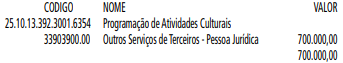 Artigo 2º - A cobertura do crédito de que trata o artigo 1º far-se-á através de recursos provenientes do superávit financeiro apurado em balanço do exercício anterior.Artigo 3º - Este decreto entrará em vigor na data de sua assinatura.PREFEITURA DO MUNICÍPIO DE SÃO PAULO, em 26 de julho de 2021, 468º da Fundação de São Paulo.RICARDO NUNES, PrefeitoLUIS FELIPE VIDAL ARELLANO, Secretário Municipal da Fazenda - SubstitutoPublicado na Secretaria de Governo Municipal, em 26 de julho de 2021.DECRETO Nº 60.398, DE 26 DE JULHO DE 2021Abre Crédito Adicional Suplementar deR$ 29.053.096,60 de acordo com a Lei nº17.544, de 30 de dezembro de 2020.RICARDO NUNES, Prefeito do Município de São Paulo, usando das atribuições que lhe são conferidas por lei, na conformidade da autorização contida na Lei nº 17.544, de 30 de dezembro de 2020, e visando possibilitar despesas inerentes às atividades da Subprefeitura de Guaianases, da Subprefeitura Parelheiros, da Subprefeitura M'Boi Mirim e da SubprefeituraJaçanã/Tremembé,D E C R E T A :Artigo 1º - Fica aberto crédito adicional de R$  29.053.096,60 (vinte e nove milhões e cinquenta e três mil e noventa e seis reais e sessenta centavos), suplementar às seguintes dotações do orçamento vigente:
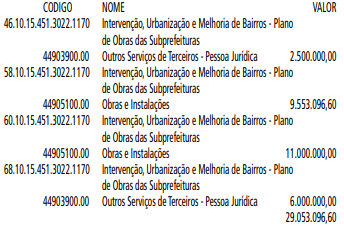 Artigo 2º - A cobertura do crédito de que trata o artigo 1º far-se-á através de recursos provenientes do superávit financeiro apurado em balanço do exercício anterior.Artigo 3º - Este decreto entrará em vigor na data de sua assinatura.PREFEITURA DO MUNICÍPIO DE SÃO PAULO, em 26 de julho de 2021, 468º da Fundação de São Paulo.RICARDO NUNES, PrefeitoLUIS FELIPE VIDAL ARELLANO, Secretário Municipal da Fazenda - SubstitutoPublicado na Secretaria de Governo Municipal, em 26 de julho de 2021.SERVIDORES   PAG. 31FUNDAÇÃO PAULISTANA DE EDUCAÇÃO E TECNOLOGIAGABINETE DIRETOR GERALCONTRATAÇÃO POR TEMPO DETERMINADOA Fundação Paulistana de Educação, Tecnologia e Cultura, nos termos da Lei municipal n° 10.793/89, regulamentada pelo Decreto 32.908/92, do artigo 3° da Lei 15.362/2011, da lei 16.155/2015, pelo art. 12 inciso IV do Estatuto Social da Fundação Paulistana de Educação, Tecnologia e Cultura e pelo Decreto 56.507/2015, Processo SEI nº 8110.2021/0000426-0COMUNICA:1.O chamamento dos candidatos abaixo relacionado para prestar serviço, por contratação por tempo determinado para a função de Professor de Ensino Técnico, para regência de aulas dos cursos de nível Técnico, sendo: 1 (um) Professor de Ensino Técnico – Núcleo Técnico – Gerência em Saúde e 2 (dois) Professores de Ensino Técnico – Núcleo Básico, na Escola Municipal de Educação Profissional e Saúde Pública Professor Makiguti, localizada na Av. Dos Metalúrgicos, 1945, Cidade Tiradentes2.NOME                                           PROFESSOR DE:Rhamon Goes Cerqueira Gerência em SaúdeMarcellus Ferreira Santos Módulo Básico – Módulo IUvander Menezes Junior Módulo Básico – Módulo I
EDITAIS   PAG. 37FUNDAÇÃO PAULISTANA DE EDUCAÇÃO E TECNOLOGIAGABINETE DIRETOR GERALEXTRATO TERMO DE CONTRATO Nº 05/FPETC/2021PROCESSO: 8110.2021/0000359-0LICITAÇÃO nº 877055OBJETO: Aquisição de cordões personalizados para os alunos e professores da Escola Makiguti Norte – Cursos PRONATEC, conforme descrito Termo de Referência - Anexo V.CONTRATANTE: FUNDAÇÃO PAULISTANA DE EDUCAÇÃOTECNOLOGIA E CULTURACONTRATADA: IDPROMO COMERCIAL EIRELIVALOR DO CONTRATO: R$ 1.148,00 (um mil cento e quarenta e oito reais)DOTAÇÃO A SER ONERADA: 80.10.12.363.3019.2.881.3.3.90.30.00.02NOTA DE EMPENHO: 297/2021DO OBJETO DO CONTRATOO presente contrato tem por objeto a confecção de cordão personalizado para os alunos e professores Escola MakigutiNorte, conforme Termo de Referência - Anexo V.Deverão ser observadas as especificações e condições de prestação de serviço constantes do Termo de Referência – Anexo V, parte integrante deste edital.DO PRAZO CONTRATUALO prazo de execução do contrato terá duração de 12 (doze) meses, contados a partir da assinatura do Termo de Contrato. podendo ser prorrogado por mais 01 (um) idênticos períodos e nas mesmas condições, desde que haja concordância das partes.DO PREÇO, DOTAÇÃO ORÇAMENTÁRIA E REAJUSTEO valor total estimado da presente contratação para o período de doze meses é de R$ 1.148,00 (um mil cento e quarenta e oito reais).DATA DA ASSINATURA: 23/07/2021.EXTRATO TERMO DE CONTRATO Nº 06/FPETC/2021PROCESSO: 8110.2021/0000359-0LICITAÇÃO nº 877055OBJETO: Aquisição de crachás personalizados para os alunos e professores da Escola Makiguti Norte – Cursos PRONATEC, conforme descrito Termo de Referência - Anexo V.CONTRATANTE: FUNDAÇÃO PAULISTANA DE EDUCAÇÃOTECNOLOGIA E CULTURACONTRATADA: VAREJO BRINDES SOLUÇÃO EM IMPRESSOSGRÁFICOS EIRELIVALOR DO CONTRATO: R$2.000,00 (dois mil reais)DOTAÇÃO A SER ONERADA: 80.10.12.363.3019.2.881.3.3.90.30.00.02NOTA DE EMPENHO: 298/2021DO OBJETO DO CONTRATOO presente contrato tem por objeto a confecção de crachás personalizados / cordão personalizado para os alunos e professores Escola Makiguti Norte, conforme Termo de Referência- Anexo V.Deverão ser observadas as especificações e condições de prestação de serviço constantes do Termo de Referência – Anexo V, parte integrante deste edital.DO PRAZO CONTRATUALO prazo de execução do contrato terá duração de 12 (doze) meses, contados a partir da assinatura do Termo de Contrato. podendo ser prorrogado por mais 01 (um) idênticos períodos e nas mesmas condições, desde que haja concordância das partes.DO PREÇO, DOTAÇÃO ORÇAMENTÁRIA E REAJUSTEO valor total estimado da presente contratação para o período de doze meses é de R$2.000,00 (dois mil reais).DATA DA ASSINATURA: 20/07/2021.
AGÊNCIA SÃO PAULO DE DESENVOLVIMENTOGABINETE DO PRESIDENTEEDITAL DE PREGÃO ELETRÔNICO Nº 028/2021ABERTURA DE CERTAME LICITATÓRIODATA E HORA DA SESSÃO PÚBLICA: 06/08/2021 às 10h00OFERTA DE COMPRA: 894000801002021OC00013ENDEREÇO ELETRONICO: http://www.adesampa.com.br/adeeditaisPROCESSO SEI Nº: 8710.2021/0000199-9A Agência São Paulo de Desenvolvimento - ADE SAMPA (“ADE SAMPA”), serviço social autônomo, dotado de personalidade jurídica de direito privado, de fins não econômicos, de interesse coletivo e de utilidade pública, vinculada, por cooperação, à Secretaria Municipal de Desenvolvimento Econômico, Trabalho e Turismo, conforme disposto na Lei Municipal nº 15.838, de 04 de julho de 2013, torna pública a republicação de certame na modalidade PREGÃO ELETRÔNICO, cuja sessão pública ocorrerá na nova data, horário de local acima indicados.Constitui o objeto do PREGÃO ELETRÔNICO em referência a contratação de serviços gráficos para impressão e aplicação de adesivos e também para a confecção de placas 3D a serem aplicados nas futuras unidades do Programa TEIA desta agência, como parte da identidade visual do Programa, conforme as espeficicações constantes no Termo de Referência, que integra o Edital de Pregão Eletrônico na forma de Anexo I.O referido Edital e seus anexos poderão ser obtidos pela internet através do endereço eletrônico: http://www.adesampa. com.br/adeeditais/